					           June 21, 2010								R-2009-2139884P-2009-2097639TO ALL PARTIES:Pennsylvania Public Utility Commissionv.Philadelphia Gas WorksPhiladelphia Gas Works’ Revised Petition for Approval of Energy Conservation and Demand Side Management PlanTO WHOM IT MAY CONCERN:Enclosed is a copy of the Recommended Decision of Administrative Law Charles E. Rainey, Jr.An original and nine (9) copies of signed exceptions to the decision, if any, MUST BE FILED WITH THE SECRETARY OF THE COMMISSION 2ND FLOOR, KEYSTONE BUILDING, 400 NORTH STREET, HARRISBURG, PA OR MAILED TO P.O. BOX 3265, HARRISBURG, PA  17105-3265; a copy in the hands of the Office of Special Assistants, Third Floor; and a copy in the hands of each party of record no later than June 28, 2010 by 4:30 P.M.  52 Pa. Code §1.56(b) cannot be used to extend the prescribed period for the filing of exceptions or reply exceptions.Replies to exceptions, if any, must be served on the Secretary of the Commission, in the manner described above, no later than July 1, 2010 by 4:30 P.M. as well as served upon the parties.  A certificate of service shall be attached to the filed exceptions.Exceptions and reply exceptions shall obey 52  Code 5.533 and 5.535, particularly the 40-page limit for exceptions and the 25-page limit for replies to exceptions.  Exceptions should be clearly labeled as "EXCEPTIONS OF (name of party) - (protestant, complainant, staff, etc.)".Any reference to specific sections of the Administrative Law Judge's Recommended Decision shall include the page number(s) of the cited section of the decision.Parties are also requested to provide the Commission’s Office of Special Assistants with a copy of exceptions/reply exceptions on CD-ROM or DVD, in Microsoft Word 2007 format.  If Word 2007 is not available, any Microsoft Office compatible format is acceptable including PDF.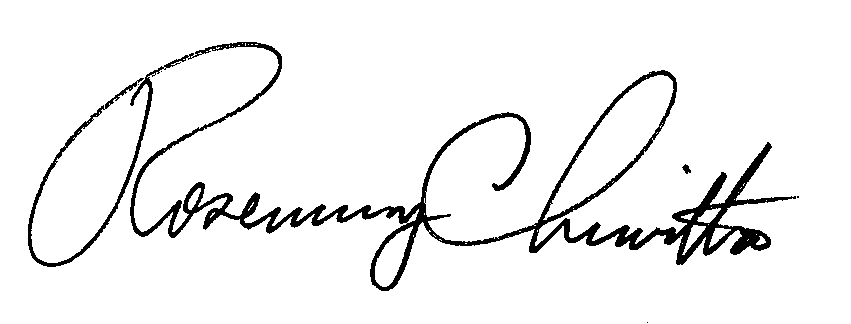  	Very truly yours,MHEncls.Certified Mail						Rosemary ChiavettaReceipt Requested					Secretary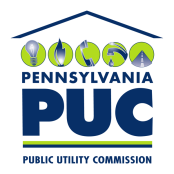  PUBLIC UTILITY COMMISSIONP.O. IN REPLY PLEASE REFER TO OUR FILE